English 3º PRIMARIATRABAJO DEL TEMA 4. FOODName: _________________________________________________________________Read and write. (Lee y escribe)					7. 				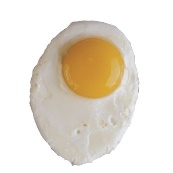 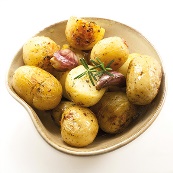 					8. 				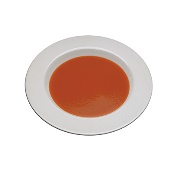 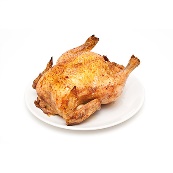 					9. 				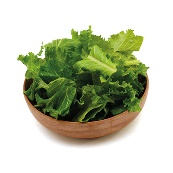 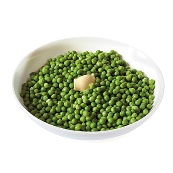 					10. 			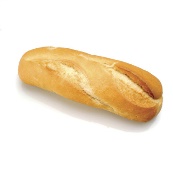 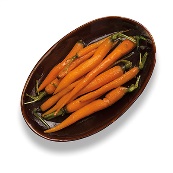 					11. 			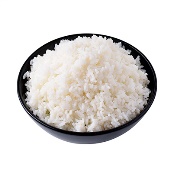 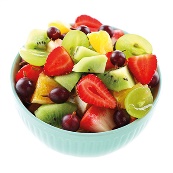 					12. 			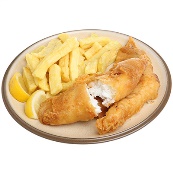 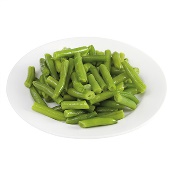 Read and number. (Lee y numera)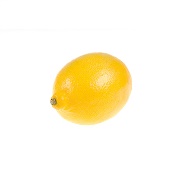 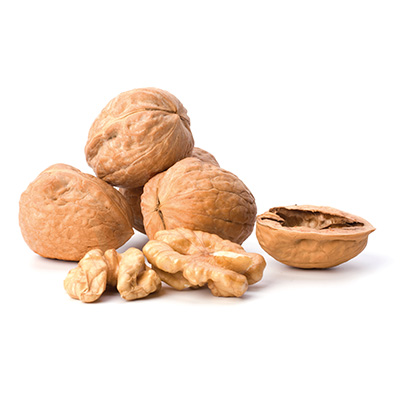 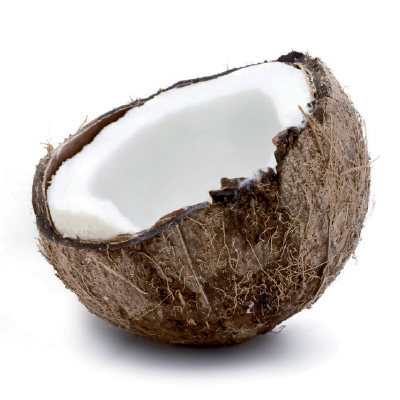 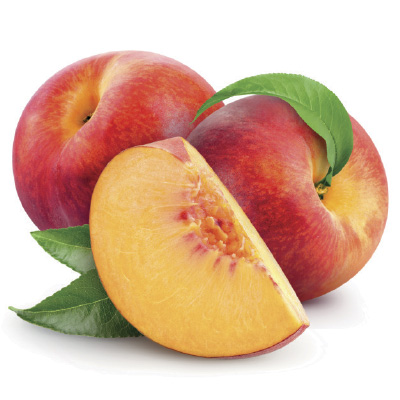 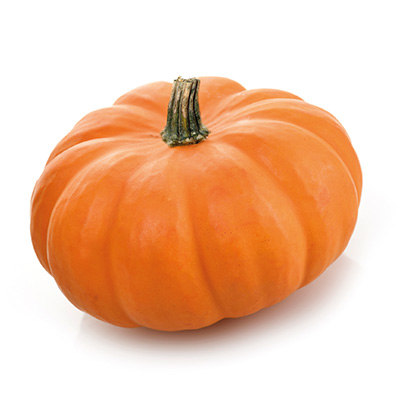 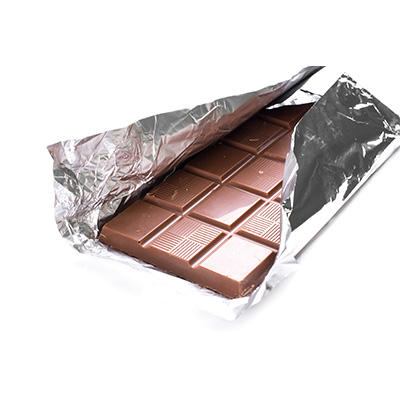 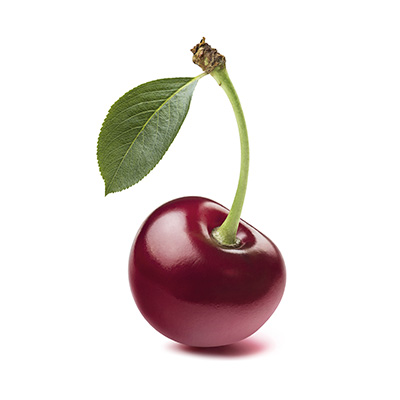 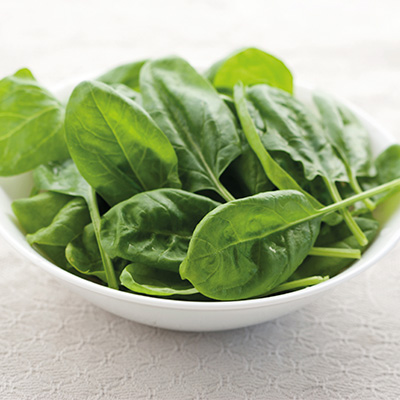 Spinach cake ___									Pumpkin cake ___									Chocolate cake ___									Coconut cake ___Cherry cake ___										Peach cake ___										Lemon cake ___										Walnuts cake ___									Order the sentences.(Ordena las frases)chicken? / she / Does / like → _______________________________________________she / Yes, does. → ________________________________________________________tomato soup? / like / he / Does → ___________________________________________doesn’t. / No, / he → ______________________________________________________likes / doesn’t / chocolate / like strawberries. / Super Dad / he / but_______________________________________________________________________doesn’t / she / like / cake. / likes / but / apples / Super Mum_______________________________________________________________________Read. Answer the questions. (Lee. Responde las preguntas)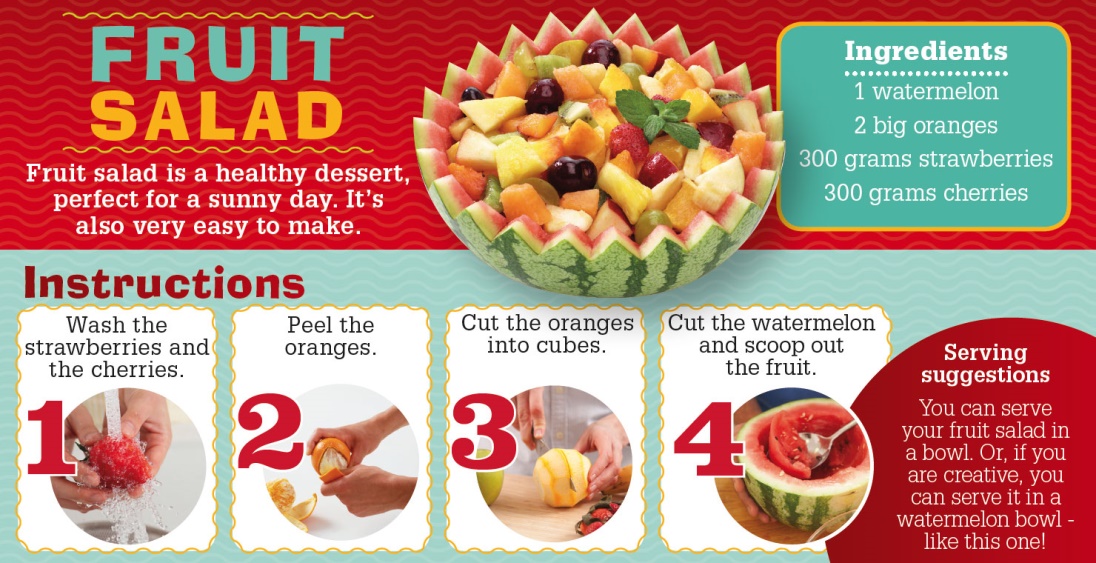 Is fruit salad difficult to make? ______________________________________________Can you served the salad in a bowl? __________________________________________How many oranges do you need? ____________________________________________Do you think this is a good recipe? Why? ______________________________________Read and circle the correct word. (Lee y rodea la palabra correcta)Girl: I don’t like / likes pasta.								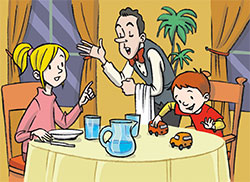 	Waiter: Do /Does you like soup?								Girl: Yes, I do. I love / loves soup.								Waiter: And do / does your brother like soup?							Girl: Yes, he does. He love / loves soup, too.							Waiter: Does he like / likes pea soup?								Girl: No, he doesn’t. He doesn’t / does like green vegetables.Look and write. (Mira y escribe)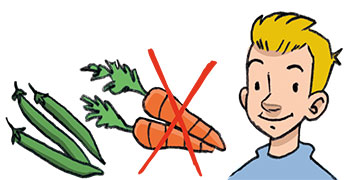 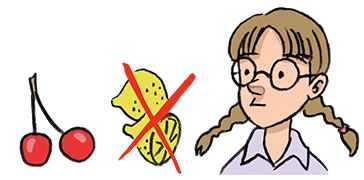 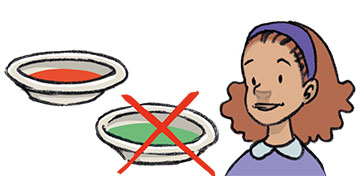 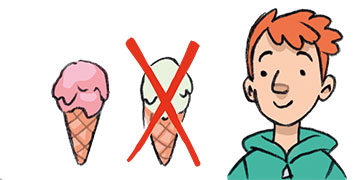 Does Ben like vegetables?He likes beans, but he doesn’t like carrots._____________________________________________ fruit?________________________________________________________________._____________________________________________ soup?________________________________________________________________._____________________________________________ ice cream?________________________________________________________________.